Hračky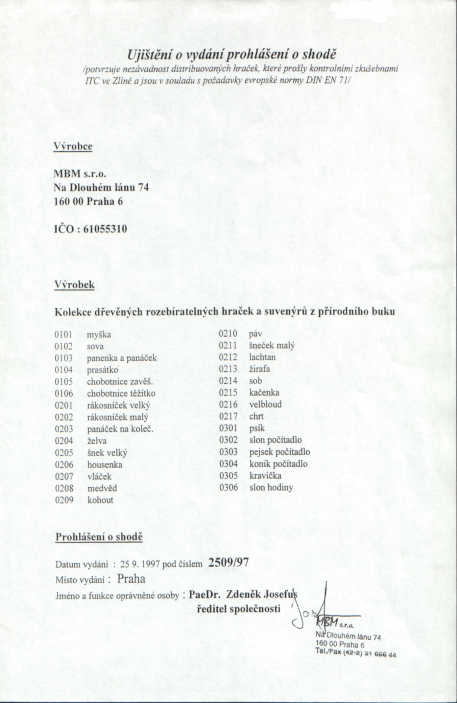 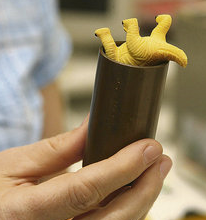 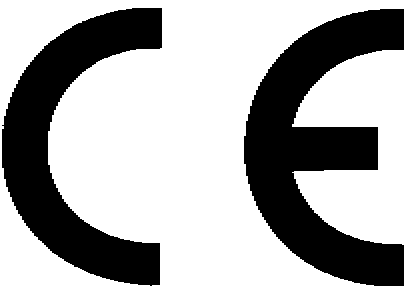 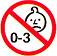 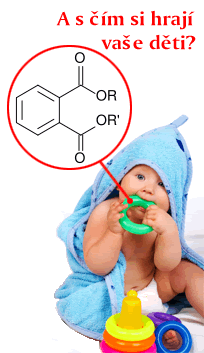 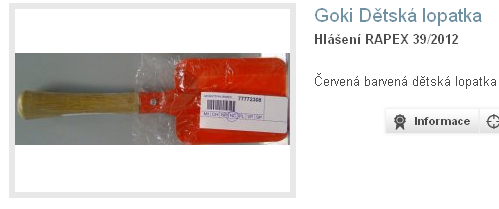 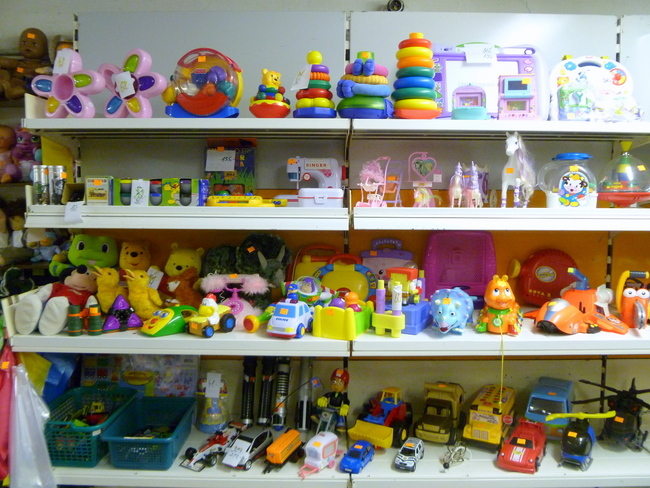 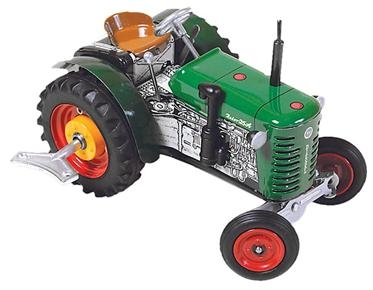 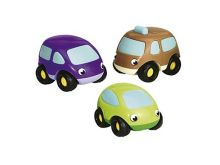 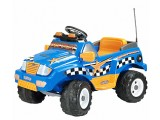 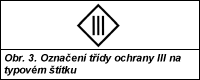 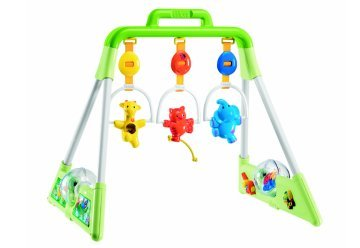 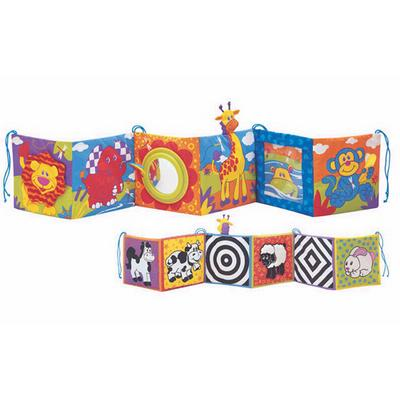 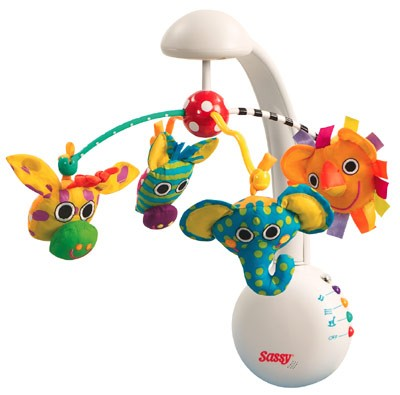 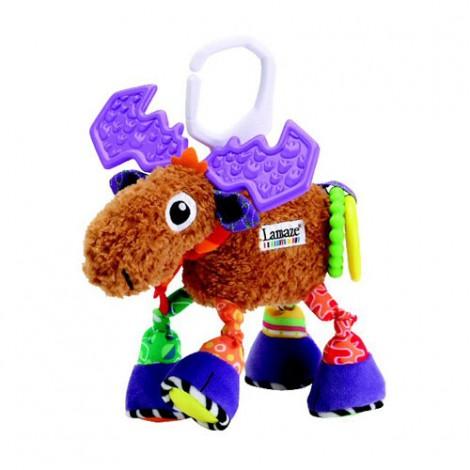 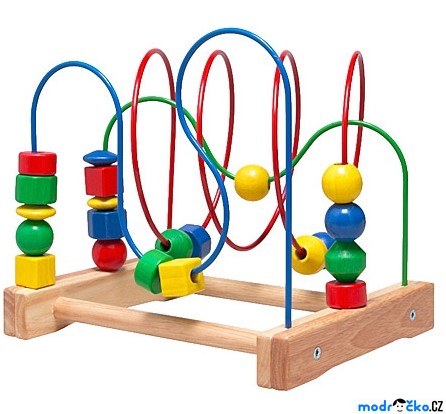 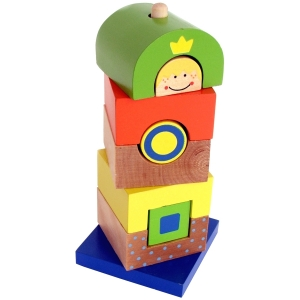 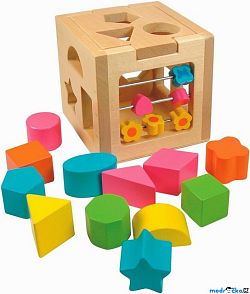 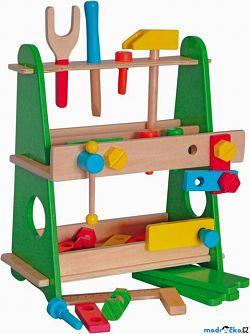 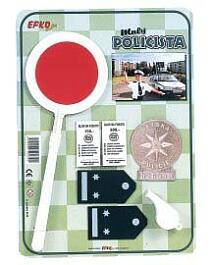 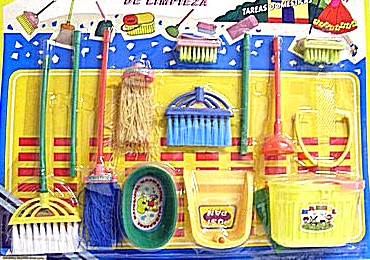 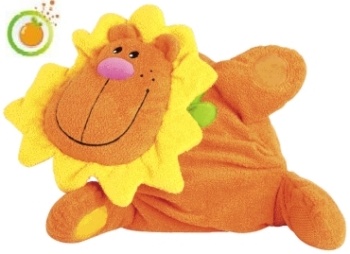 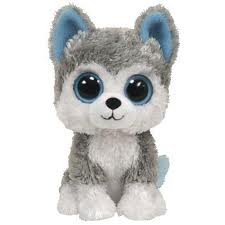 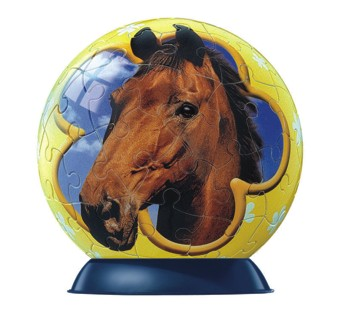 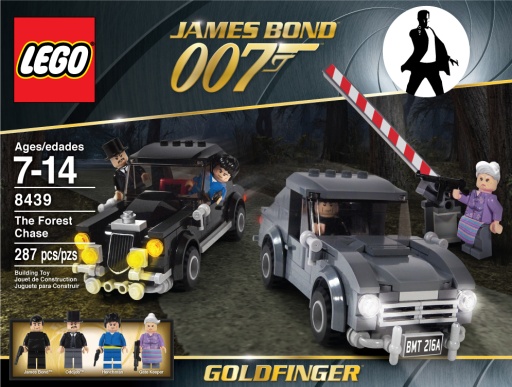 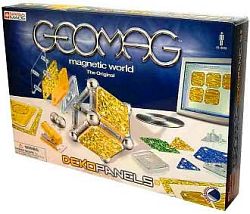 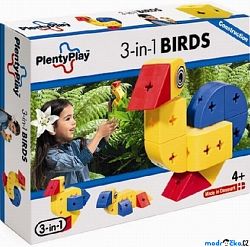 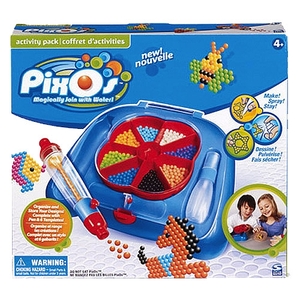 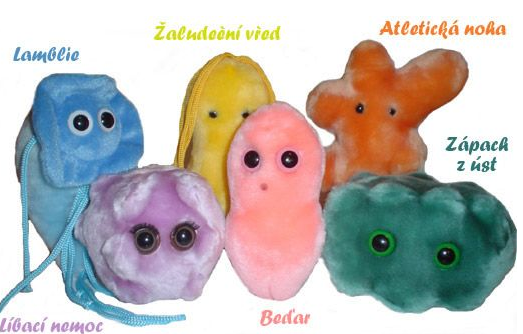 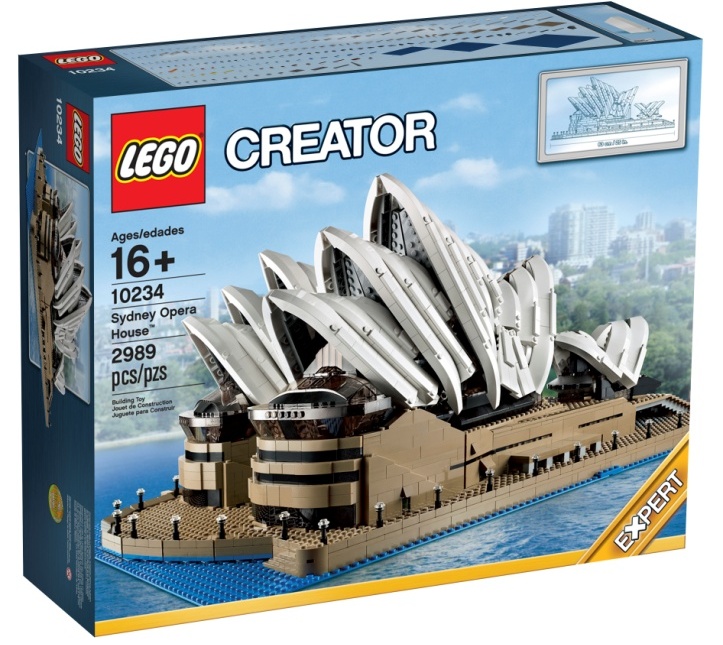 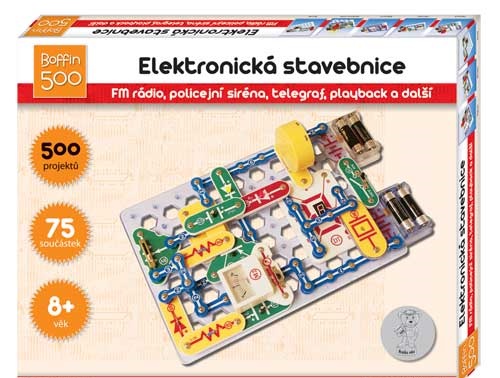 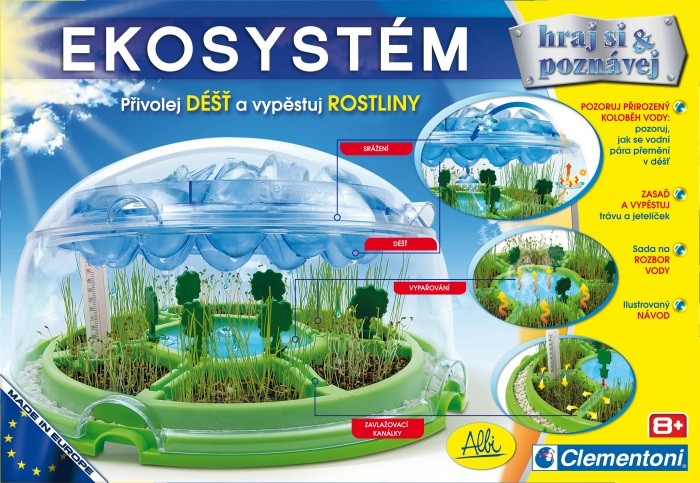 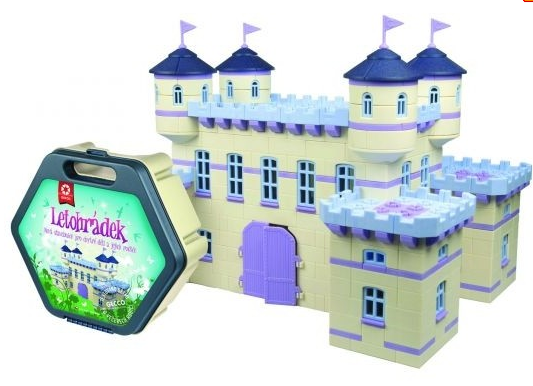 